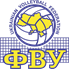 Цільовий інструктажз правил поведінки та порядку дійу разі виникнення надзвичайної ситуації№ з/пПІБПосадаОтримав інструкції з порядком дій у разі виникнення надзвичайної ситуації або в разі оголошення повітряної тривоги.Погоджуюся виконувати інструкціїДатаПідпис1.Так/Ні2.3.4.5.6.7.8.9.10.11.12.13.14.15.16.17.18.19.20.